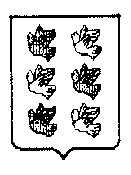 Муниципальное образование город ТоржокТоржокская городская ДумаР Е Ш Е Н И Е28.05.2019                                			                                                             № 208Об условиях приватизацииобъектов недвижимого имущества, находящихся в собственности муниципального образования город ТоржокВ соответствии с Федеральным законом от 22.07.2008 № 159-ФЗ 
(ред. от 03.07.2018) «Об особенностях отчуждения недвижимого имущества, находящегося в государственной собственности субъектов Российской Федерации или в муниципальной собственности и арендуемого субъектами малого и среднего предпринимательства, и о внесении изменений в отдельные законодательные акты Российской Федерации», Положением о порядке и условиях приватизации муниципального имущества муниципального образования город Торжок, утвержденным решением Торжокской городской Думы от 28.10.2014 № 271 и Прогнозным планом (программой) приватизации имущества, находящегося в собственности муниципального образования город Торжок, на 2019-2021 годы, утвержденным решением Торжокской городской Думы от 29.11.2018 №171, 
(в редакции решений Торжокской городской Думы 
от 18.04.2018 № 190 и от 28.05.2019 № 207), Торжокская городская Дума
решила:Утвердить условия приватизации объекта недвижимого имущества, находящегося в собственности муниципального образования город Торжок,                     согласно приложению 1 к настоящему Решению.Комитету по управлению имуществом города Торжка (Маевская Н.В.):организовать подготовку документов, связанных с приватизацией объекта недвижимого имущества, указанного в пункте 1 настоящего Решения;внести необходимые сведения в реестр муниципального имущества муниципального образования город Торжок после государственной регистрации перехода права собственности на приватизированный объект.3. Настоящее Решение вступает в силу со дня его официального опубликования и подлежит размещению в свободном доступе на официальных сайтах администрации города Торжка и Торжокской городской Думы в информационно-телекоммуникационной сети Интернет.И.о. Председателя Торжокской городской Думы                              Н.А. ВолковскаяУтвержденырешением Торжокской городской Думыот 28.05.2019 № 208(приложение 1)Условияприватизации объекта недвижимого имущества,
находящегося в собственности муниципального образования город ТоржокНаименование имущества: нежилое помещение № 10 (магазин), общей площадью 28,8 м², кадастровый номер 69:47:0130502:60 (69:47:0130502:31:6/1, 69:47:13 05 02:0030:1/608/34:А1 – ранее присвоенные кадастровые номера).Нежилое помещение (магазин) принадлежит на праве собственности муниципальному образованию город Торжок.Местонахождение: Россия, Тверская область, город Торжок,                                     ул. Дзержинского, д. 57, пом. 10.Обременения: объект обременен в пользу ООО «Торжокский хлеб» на основании договора аренды от 28.08.2009 № 35/09 сроком до 01.07.2015.Способ приватизации: предоставление преимущественного права на приобретение, арендуемого имущества, в соответствии с Федеральным законом 
от 22.07.2008 № 159-ФЗ (ред. от 03.07.2018) «Об особенностях отчуждения недвижимого имущества, находящегося в государственной собственности субъектов Российской Федерации или в муниципальной собственности и арендуемого субъектами малого и среднего предпринимательства, и о внесении изменений в отдельные законодательные акты Российской Федерации».Цена имущества: определена на основании отчета об определении рыночной стоимости от 21 мая 2019 года № 64/02-19, составленного в соответствии с законодательством об оценочной деятельности, и составляет 500 000 (пятьсот тысяч) рублей без учета НДС.Срок рассрочки платежа: 5 лет.